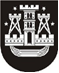 KLAIPĖDOS MIESTO SAVIVALDYBĖS TARYBASPRENDIMASDĖL KLAIPĖDOS MIESTO SAVIVALDYBĖS TARYBOS 2016 M. RUGSĖJO 22 D. SPRENDIMO NR. T2-232 „DĖL SUTIKIMO PERIMTI VALSTYBĖS TURTĄ KlaipėdOS MIESTO SAVIVALDYBĖS NUOSAVYBĖN“ PAKEITIMO 2017 m. kovo 30 d. Nr. T2-61KlaipėdaVadovaudamasi Lietuvos Respublikos vietos savivaldos įstatymo 18 straipsnio 1 dalimi, Klaipėdos miesto savivaldybės taryba nusprendžia:1. Pakeisti Klaipėdos miesto savivaldybės tarybos 2016 m. rugsėjo 22 d. sprendimo Nr. T2-232 „Dėl sutikimo perimti valstybės turtą Klaipėdos miesto savivaldybės nuosavybėn“ preambulę ir ją išdėstyti taip:„Vadovaudamasi Lietuvos Respublikos vietos savivaldos įstatymo 6 straipsnio 31 punktu, Lietuvos Respublikos valstybės ir savivaldybių turto valdymo, naudojimo ir disponavimo juo įstatymo 6 straipsnio 2 punktu, 12 straipsnio 2 dalimi, 20 straipsnio 1 dalies 5 punktu ir atsižvelgdama į Lietuvos aplinkos apsaugos investicijų fondo 2016 m. liepos 4 d. raštą Nr. (5)-S-1520 „Dėl projekto „Vidaus patalpoms skirtų pakuočių atliekų rūšiavimo priemonių (dėžių) įrengimas ikimokyklinio, priešmokyklinio ugdymo įstaigose ir vaikų globos namuose“ ir pakuotės atliekų rūšiavimo priemonių (dėžių) pristatymo“ ir 2016 m. liepos 11 d. raštą Nr. (5)-S-1574 „Dėl Lietuvos aplinkos apsaugos investicijų fondo 2016 m. liepos 4 d. rašto Nr. (5)-S-1520 atitaisymo“, Klaipėdos miesto savivaldybės taryba nusprendžia:“.2. Skelbti šį sprendimą Klaipėdos miesto savivaldybės interneto svetainėje. Savivaldybės mero pavaduotojaJudita Simonavičiūtė